Initiativärende till Kommunstyrelsens sammanträde 2023-05-08:Återrapportering om KAL-gruppen för undersköterskorI samband med att Kommunfullmäktige antog Borås Stads budget för 2021 gavs Kommunstyrelsen i uppdrag att i samverkan med Vård- och äldrenämnden samt Sociala omsorgsnämnden tillsätta en KAL-grupp för undersköterskor eller motsvarande. I samband med årsredovisningen för 2021 avslutades detta uppdrag, då arbetet hade inletts och redovisats i förhandlingsdelegationen under hösten 2021. I handlingsplanen för KAL-gruppens arbete identifierades en rad åtgärder som skulle genomföras. Vänsterpartiet anser att arbetet för att höja statusen på undersköterskeyrket och göra yrket mer attraktivt är mycket viktigt. Frågan har en helt avgörande betydelse för hur staden ska klara de kompetensförsörjningsproblem som välfärden står inför. Med anledning av detta anser Vänsterpartiet att det är viktigt att Kommunstyrelsen ges en uppföljning om hur arbetet fortskrider, vilka konkreta åtgärder som har vidtagits, aktiviteternas status i relation till handlingsplanen och eventuella observerade tidiga resultat.Med hänvisning till ovanstående föreslår Vänsterpartiet:Att Kommunstyrelsen ges en återrapportering kring arbetet med KAL-gruppen för undersköterskor.För Vänsterpartiet i KommunstyrelsenStefan Lindborg och Anne Rapinoja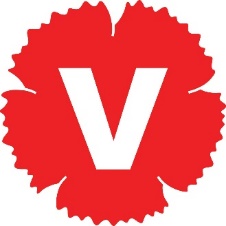 